  AZLE VARSITY BASEBALL                        2019AZLE JUNIOR VARSITY GREEN                        2019AZLE JUNIOR VARSITY WHITE                        2019DayDateOpponentLocationTimeSATFEB 2nd1st PitchHome9:00 amTUEFEB 5thBurleson Centennial (S)Home5:00 pmSATFEB 9thHeights/L.D. Bell (S)LD Bell 1:00 & 3:00TUEFEB 12thKeller Timber Creek (S)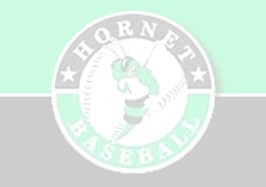 Home5:00 pmSATFEB 16thWeatherford/ Cooper (S)WHSTBAMonFEB 18thRichland (S)Away3:30 pmTHUR-SATFEB 21-23Southwest Ford ClassicHomeTBATHUR-SATFEB 28-MAR 2Kennedale TournamentAwayTBATUEMAR 5thLake Worth **Away7:00 pmTURS-SATMAR 7-9Western Hills TournamentAwayTBATUEMAR 12thBrewer *Home7:30 pmTHURMAR 14thBrewer *Away7:30 pmTUEMAR 19thBirdville *Away7:30 pmFRIMAR 22ndBirdville *Home7:30 pmTUEMAR 26thColleyville *Away7:30 pmFRIMAR 29thColleyville *Home7:30 pmSATMAR 30thSouthwestHome1:30 pmTUEAPR 2ndBoswell * >>Home7:30 pmFRIAPR 5thBoswell *Away7:30 pmTUEAPR 9thGrapevine *Away7:30 pmFRIAPR 12thGrapevine *Home7:30 pmSATAPR 13thBenbrookHome2:00 pmTUEAPR 16thSaginaw * ##Home7:30 pmTHURAPR 18thSaginaw *Away7:30 pmTUEAPR 23rdChisholm Trail *Away7:30 pmFRIAPR 26thChisholm Trail * ^^Home7:30 pmDayDateOpponentLocationTimeSATFEB 2nd1st PitchHome9:00 amMONFEB 4thBurleson Centennial (S)Home6:00 pmSATFEB 9thLD Bell/ Heights (S)Home11:00 & 3:00MONFEB 11thKeller Timber Creek (S)Away6:00 pmSATFEB 16thWeatherford (S)Home10:00 amTHUR-SATFEB 21 -23North Crowley TournamentAwayTBATHUR-SATFEB 28 –MAR 2Fossil Ridge TournamentAwayTBATUEMAR 5th               Lake WorthAway4:30 pmTUEMAR 12thBrewer *Away5:00 pmTHURSMAR 14thBrewer *Home5:00 pmTUEMAR 19th Birdville *Home5:00 pmFRIMAR 22ndBirdville *Away5:00 pmTUEMAR 26th Colleyville*Home5:00 pmFRIMAR 29th  Colleyville*   Away5:00 pmTUEAPR 2ndBoswell*Away5:00 pmFRIAPR 5thBoswell *Home5:00 pmTUEAPR 9th Grapevine *Home5:00 pmFRIAPR 12thGrapevine*Away5:00 pmSATAPR 13thBenbrookHome11:00 amTUEAPR 16thSaginaw *Away5:00 pmTHURAPR 18thSaginaw *Home5:00 pmTUEAPR 23rdChisholm Trail *Home5:00 pmFRIAPR 26thChisholm Trail *Away5:00 pmDayDateOpponentLocationTimeSATFEB 2nd1st PitchHome9:00 amMONFEB 4thBurleson Centennial (S)Away6:00 pmSATFEB 9thLD Bell/ Heights (S)Heights11:00 & 1:00MONFEB 11thKeller Timber Creek (S)Home6:00 pmSATFEB 16thWeatherford (S)Home1:15 pmTUEFEB 19thNorth SideHome6:30 pmMONFEB 25thBenbrookGoldstein6:30 pmTHUR-SATFEB 28 –MAR 2Weatherford TournamentAwayTBATHUR-SATMAR 7-9Richland TournamentAwayTBATUEMAR 12thBrewer *Away7:00 pmTHURSMAR 14thBrewer *Home7:00 pmTUEMAR 19th Birdville *Home7:00 pmFRIMAR 22ndBirdville *Away7:00 pmTUEMAR 26th Colleyville*Home7:00 pmFRIMAR 29th  Colleyville*   Away7:00 pmTUEAPR 2ndBoswell*Away7:00 pmFRIAPR 5thBoswell *Home7:00 pmTUEAPR 9th Grapevine *Home7:00 pmFRIAPR 12thGrapevine*Away7:00 pmTUEAPR 16thSaginaw *Away7:00 pmTHURAPR 18thSaginaw *Home7:00 pmTUEAPR 23rdChisholm Trail *Home7:00 pmFRIAPR 26thChisholm Trail *Away7:00 pm